Lycée El manara Gabès                                                                                                                                                                                          Makram amara       A S:11/12                                                                                                                                                                                                                  4emeTec2 Devoir de contrôle  N03Exercice 1 :    Indiquer la bonne réponse     Pour chacune des questions suivantes, une seule des trois réponses est exacte.    L’élève indiquera sur sa copie le numéro de la question et la lettre correspondante à la réponse choisie.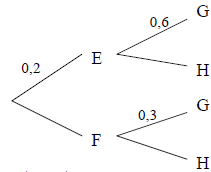     Aucune justification n’est demandée.On considère l’arbre pondéré ci-dessous.           Quelle est la probabilité P(F/H) ?               a/ P(F/H) = 0,7                     b/ P(F/H) = 0,56                  c/ P(F/H) 0,875La durée de vie  X , exprimée en années, d’une machine automatique suit une loi exponentielle de paramètre 0,4.La probabilité que la machine ne tombe pas en panne avant 10 ans est égale àa/ e -4                                 b/ 1-0,4 e -4                           c/ 1- e -4La valeur moyenne sur [0,2] de la fonction f définie sur IR par f(x)= ex  est a/  e2 -1                                   b/                                   c/   Une variable aléatoire X a pour loi de probabilité :Alors l’écart type de X est égal à :a/                                     b/  2                            c/   Exercice 2 :   Soit f la fonction définie sur ℝ   par : f (x) = (x +1)e- x    On note (Cf ) sa courbe représentative dans un repère orthonormé (O,,)a) Calculer               b) Interpréter graphiquement le résultat.a) Calculer     puis               b) Interpréter graphiquement le résultat.a) Calculer f '(x ) .             b) Dresser le tableau de variations de f.Tracer (Cf )a) Montrer que la fonction g définie sur ℝ par g(x) = -(x + 2)e- x   est une primitive de f surℝ .b) Soit   ]0,+[ , calculer A() l’aire de la partie du plan limitée par la courbe (Cf) , les droitesd’équation :y=0 , x=0 et x=c) Calculer.Exercice 3 :  On considère la suite réelle (Un ) définie sur IN par : pour tout n de IN.a)    Montrer par récurrence que pour tout n de IN ,  1 Un. Montrer que (Un )est croissante.En déduire que (Un ) converge vers une limite que l’on déterminera.Soit (Vn ) la suite réelle définie sur IN par : Vn=ln(Un-1)Montrer que (Vn ) est une suite géométrique de raison Déterminer. Retrouver.Exercice 4 :Dans une ferme, on produit des œufs de trois tailles différentesDes petits (P) dans la proportion de 20%Des moyens (M) dans la proportion de 50%Des gros (G) dans la proportion de 30%  Ils sont de deux qualités : ordinaire (O) et supérieur(S).On remarque que :  80% des petits œufs sont de qualité ordinaire.50% des œufs moyens sont de qualité ordinaire.20% des gros œufs sont de qualité ordinaire. On prend un œuf au hasard. Quelle est la probabilité pour qu’il soit :De petite taille et de qualité supérieure.De qualité ordinaire.De qualité supérieure.De taille moyenne sachant qu’il est de qualité supérieure.a)   Montrer que la probabilité pour qu’un œuf soit gros et de qualité supérieure est égale à 0,24b)   On rempli au hasard une boite de 12 œufs.       On suppose que les chois des œufs sont indépendants les uns des autres.       Quelle est la probabilité pour que cette boite contienne au moins deux gros œufs et de qualité         Supérieure.           xi            1                                         2        4     P(X=xi)